                                                                                                                   ПРОЕКТ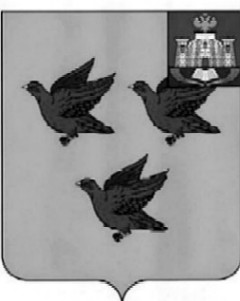 РОССИЙСКАЯ ФЕДЕРАЦИЯОРЛОВСКАЯ ОБЛАСТЬАДМИНИСТРАЦИЯ ГОРОДА ЛИВНЫПОСТАНОВЛЕНИЕ____________________                                                                           № ______            г. ЛивныО выявлении правообладателя ранееучтенного объекта недвижимостиВ  соответствии  со статьей 69.1 Федерального закона от 13 июля 2015 года №218-ФЗ «О государственной регистрации недвижимости» администрация города Ливны постановляет:1. В отношении жилого дома  с кадастровым номером 57:26:0010216:287, расположенного по адресу: Орловская область, г.Ливны, ул. Кирова, д.45, в качестве его правообладателя, владеющего данным объектом недвижимости на праве собственности, выявлена …………………………..., место рождения: ………………………., паспорт гражданина Российской Федерации серия………………………………………, СНИЛС ……………,, зарегистрированная по адресу: Российская Федерация, Орловская область, г.Ливны, ул. Кирова, д.45.2. Право собственности  ……………………………. на указанный в пункте 1 настоящего постановления объект недвижимости подтверждается договором купли-продажи от  28 февраля 1996 года. 3. Указанный в пункте 1 настоящего постановления объект недвижимости не прекратил существование, что подтверждается актом осмотра от 07 ноября 2022 года №884(прилагается).4. Отделу архитектуры и градостроительства администрации города Ливны внести необходимые изменения в сведения ЕГРН.5. Контроль за исполнением настоящего постановления возложить на  начальника отдела архитектуры и градостроительства администрации города.Глава города                                                                                     С.А. Трубицин